      Б О Й О Р О Ҡ		                             	         РАСПОРЯЖЕНИЕ      «23» июнь 2016 й.	                      № 1-15                    « 23» июня 2016 г.«О включении имущества в Казну муниципального имуществаСельского поселения Дмитриево-Полянский сельсовет муниципального района Шаранский район Республики Башкортостан»           В соответствии с Порядком управления и распоряжения муниципальным имуществом муниципального района Шаранский район и ведения Реестра муниципального имущества муниципального района Шаранский район Республики Башкортостан, утвержденным  решением Совета муниципального района Шаранский район Республики Башкортостан от 29 сентября . № 216, на основании распоряжения главы администрации муниципального района Шаранский район от  21.10.2013года №261-р и в целях эффективного управления, обеспечения учета и оформления прав пользования муниципальной собственностью муниципального района Шаранский район:	1. Принять в Казну муниципального имущества сельского поселения Дмитриево-Полянский сельсовет муниципального района Шаранский района Республики Башкортостан следующее имущество: оборудование детской площадки (горка, качалка, песочница, рукоход и лавочка, стоимостью 28000 (двадцать восемь тысяч) рублей, находящийся по адресу: Республика Башкортостан, Шаранский район, д.Источник, ул. Цветочная.	2. Специалисту администрации сельского поселения Ивановой К.Д. предоставить в  Комитет по управлению собственностью Минземимущества РБ по Шаранскому району пакет документов для внесения соответствующих изменений в Реестр муниципального имущества муниципального района Шаранский район Республики Башкортостан.          3. Контроль за исполнением настоящего постановления оставляю за собой.     И.О.Главы сельского поселения:                                  Л.Р.Гареева                                                         Приложение к распоряжению о переводе основных средств в казну Дм Полянский сельсовета                                                                                                                  № 1-15  от  23.06.2016Башкортостан РеспубликаһыныңШаран районыМуниципаль районынынДмитриева Поляна ауыл СоветыАуыл билємәће ХакимиәтеБаҫыу урамы,2А, Дмитриева Поляна ауылы, Шаран районы Башкортостан Республикаһының, 452630 Тел./факс (34769) 2-68-00e-mail:dmpolss@yandex.ruhttp:// www.sharan-sovet,ru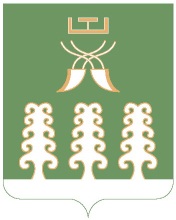 Администрация сельского поселенияДмитриево-Полянский сельсоветМуниципального районаШаранский районРеспублики Башкортостанул.Полевая, дом 2А, д.Дмитриева Поляна Шаранского района Республики Башкортостан, 452630 Тел./факс (34769) 2-68-00e-mail:dmpolss@yandex.ruhttp:// www.sharan-sovet,ruНаименование основных средствНаименование основных средствНаименование основных средствНаименование основных средствБаланс стоим,
рубБаланс стоим,
рубСумма Аморт Сумма Аморт Остат стоим
рубОстат стоим
рубНаименование основных средствНаименование основных средствНаименование основных средствНаименование основных средствБаланс стоим,
рубБаланс стоим,
рубСумма Аморт Сумма Аморт Остат стоим
рубОстат стоим
руб111144556628000,0028000,0028000,0028000,000,000,00